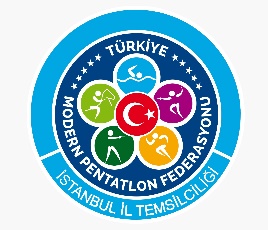 TÜRKİYE MODERN PENTATLON FEDERASYONU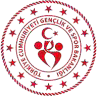 İSTANBUL İL TEMSİLCİLİĞİ                                                  YARIŞMA TALİMATIYARIŞMA ADI	: İstanbul Lazer Run Şampiyonası . YARIŞMA TARİHİ: 19 Kasım 2023YARIŞMA YERİ	: Burhan Felek Kompleksi Ekrem Koçak Atletizm PistiYARIŞMA TEKNİK SORUMLULARI: Anibal Yazıcı, Hatice Şimşek YARIŞMALAR VE YAŞ KATEGORİLERİ: U9, U11, U13, U15, U17, U19 kategorileri.YARIŞMA TEKNİK TOPLANTISI: 19 Kasım 2023 Pazar günü saat 10:00 Burhan Felek Kompleksi Ekrem Koçak Atletizm Pistinde Teknik toplantıya her kulüpten 1 çalıştırıcı veya 1 idareci kulüp katılacaklardır. Toplantıya katılamayan veya yerlerine vekil tayin etmeyen antrenör ve idarecilere teknik toplantıda alınan kararlara itiraz hakkı tanınmayacaktır.SPORCU KATILIM LİSTELERİKulüpler sporcu katılım listelerini eksiksiz doldurarak 17 Kasım 2023 Cuma günü saat:17:00 istanbultmpf@gmail.com adresine bildireceklerdir.17 Kasım 2023 Cuma günü akşam kulüplerin bildirmiş olduğu sporcu listeleri İlgili kulüp temsilcilerine İstanbul İl Temsilciliği WhatsApp grubundan açıklanacak, 18 Kasım 2023 cumartesi günü sporcu listelerindeki yanlışlıkların düzeltilmesi ve sporcu çıkarmaları katılımcılar tarafından saat 17.00'ye kadar bildirilecektir. Bu tarihten sonra derece düzeltmesi, Kategori değişikliği, Sporcu eklemesi yapılmayacaktır.      18 Kasım 2023 Cuma günü akşam sporcu listelerinin son hali İstanbul İl Temsilciliği                                                              whatsapp grubundan yayınlanacaktır.Müsabakaya katılacak olan sporcuların lisansları 2023 vizeli olacaktır.       8.MÜSABAKA PROGRAMI:U9, U11, U13, U15, U17, U19 Kategorileri 19 Kasım 2023 Pazar Müsabaka Yeri: Burhan Felek Ekrem Koçak Atletizm Pisti Müsabaka Isınma Saati: 10:20Müsabaka Başlama Saati:10:30                   Müsabaka Bitiş Saati :17:00YARIŞMA KURALLARIMüsabakaya katılan tüm sporcuların kıyafetleri UIPM standartlarına uygun olacaktır.Sporcular katılacakları branşa uygun kıyafetler giyeceklerdir.Emniyet ve sağlık tedbirleri İstanbul Gençlik ve Spor Müdürlüğü tarafından alınacaktır. Bu talimat İstanbul Gençlik ve Spor İl Müdürlüğü'nde görevli personele ve kulüplere zamanında tebliğ edilerek hizmetlerin aksamasına fırsat verilmeyecektir.Saha içerisine; sporcu, hakem ve her kulüpten 1 antrenör haricinde kimse bulundurulmayacak.Yarışmalarla ilgili itiraz bedeli 350 TL olup itirazlar kategori ve genel yarışlar sonrası 30 dakika içinde yazılı olarak yapılacak olup, daha sonra yapılan itirazlar kabul edilmeyecektir. Tesislerin durumuna göre, faaliyet yeri, tarih ve saatlerini ve talimatta bulunan şartları değiştirme yetkisi federasyona aittir.Madalya dağıtımı, sonuçlar belirlendiği takdirde  yarış bitiminde  yapılacaktır.Müsabakalarda belirtilmeyen kurallar için UIPM kuralları geçerlidir.9.ÖDÜL VE MADALYA DAĞILIMI:Her ayakta Kategorilerinde İlk 4’e giren Bay/Bayan sporculara madalya verilecektir.Müsabakalar LAZER RUN UIPM Kategori derece sıralama sistemine göre uygulanacaktır.İstanbul Gençlik ve Spor İl Müdürlüğü tarafından Müsabakada dağıtılmak üzere 13 altın,13 gümüşve 26 bronz madalya temin edilecektir.HAKEM GÖREVLENDİRİLMESİİstanbul Gençlik ve Spor İl Müdürlüğü tarafından müsabakada 15 hakem görevlendirilecektir.BİREYSELTÜRKİYE MODERN PENTATLON FEDERASYONUİSTANBUL İL TEMSİLCİLİĞİKategoriKoşuMesafesiToplamMesafeAtışSayısıAtışMesafesiU9 (2016-2015)2 X 3006002 X 5 ATIŞ5 M ÇİFT ELU11 (2014-2013)2 X 3006002 X 5 ATIŞ5 M ÇİFT ELU13 (2012-2011)3 X 3009003 X 5 ATIŞ5 MU15 (2010-2009)3 X 60018003 X 5 ATIŞ5 MU17 (2008-2007)4 X 60024004 X 5 ATIŞ10 MU19 (2006-2005)5 X 60030004 X 5 ATIŞ10 M